 Natarajan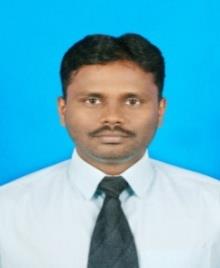 E-mail: natarajan.388029@2freemail.com PERSONAL DETAILSDate of Birth:		22nd June 1977 Nationality:		IndianPROFILECompetent results driven Electrical Engineer Professional with nearly 20years of experience, including 12 years of international experience in the Middle East mainly in project management & construction of MEP projects. My extensive experience acquired on several scale iconic projects has enhanced my skills in project management, vendor management, site management resource optimization and strategic leadership.SUMMARY Demonstrated capability in al type of MEP works in Multi-storied building, mixed-use developments, shopping malls, Hotels, Industrial building & district cooling plant.Demonstrated capability in Project management, project planning, Design verification, and procurement, execution, monitoring, controlling, closing and handing over. Through knowledge of contract and resource management, scheduling, procurement and cost control methods, conducting tests, inspections and timely completion of projects. Sound understanding of techno- commercial aspects of construction projects.Ability to lead a large teams with diverse backgrounds, coach and mentor them to enhance employee productivity and morale.Ability to finalization of sub-contractors & suppliers for MEP works. Well versed with local authority regulations & international code of practices. Ability to work under pressure in fast faced, multicultural environment.EDUCATION Pursuing B.Tech in RVD University, Rajasthan.Diploma in Electrical and Electronic Engineering (1995 – 1998)  Electrical "Competency" License issued by the Tamil Nadu Electricity Board(Govt)  WORK EXPERIENCE Berge Construction WLL – Doha, Qatar 						Sep 2014 – Aug 2018 MEP Project Manager Managing the design and construction oversee the project life cycle from concept to completion and handing over.Managing project activities including all onsite related construction activities.Ensuring project is completed within schedule & cost.Maintaining good customer relations.Preparing project schedule in coordination with construction manager, Project engineer and planning manager.Managing & reviewing technical submittals, shop drawings, quality documents for consultant approval.Ensuring work in progressing and materials according to schedule.Performing in coordination with the Planning Manager, periodic review analysis of project costs, schedules, progress, monthly report and relevant data and submits a report to Project Director.Comprehensively study of project documents, Specifications and relevant international standards / local regulations / standards and practices and adopt the same as applicable ensuring compliance with same.Managing of project team departments including supervision of all managers, engineers and support personal for implementation of planning and project management during pre-construction and construction.Follow up with consultant for material / subcontractors submittal and approval on time in coordination with main contractors/consultants/clients.Ensuring timely submission of progress bills, invoice and approval of same from consultant and collection of payments from client.Produce sufficient data for Variation Orders and timely communicate to client in coordination with Project Director / Contract / Estimation section.Governance and oversight of all project activities and assigned work responsibilities to subordinates.Familiar with MEP systems such as Electrical, ELV, HVAC, Plumbing and Fire fighting systems.Carry out the overview of design and drawings ensuring its optimization and full compliance with the contract including local regulations / practices /laws.Identifying training needs of the project team and recommend for suitable training for them, in consultation with C.M for furtherance of their professional skills and competence.Ensuring preparation & submission of ‘As-Built Drawings', O & M Manuals and closeout documents are submitted on timely.Evaluating offers and preparing a comparative statement for finalizing order.Carrying out necessary follow-ups with vendors / suppliers / sub-contractors for timely execution / delivery of the ordered items.Ensuring construction of works in terms of Health, Safety and Environmental and Quality Assurance/ Quality control.Attending all main contractor/client’s meeting and follows up the action assigned on the specified dates without any delays.ETA Engineering & Contracting WLL – Doha, Qatar 					Apr 2011 – Sep 2014MEP Construction Manager Worked with project managers on all construction& commissioning related aspects to ensure profitability of project.Closely studied all the project documents and scope of work and program and assess the plant, material requirement schedule, manpower and machinery requirement and assisting to planning engineer.Assist planning engineer to prepare weekly, monthly progress reports.Was responsible for the progress of the design/supervision of development in accordance with the projectIdentify and manage project dependencies and critical path, regularly monitor actual progress against the project schedule, plan and keep the senior management updated on the progress/project milestone and deliverables and taking quick corrective action where required.Managed the construction& commissioning in terms of proper method, material reservation and optimum output of labor, giving full extensive instruction to team.Responsible towards establishment of the project delivery strategy, planning, contracts, administration, schedule, cost control, manpower, tools, management and coordination throughout project.Tracked and manage budget, actual and anticipated construction costs as they relate to committed contracts and performing value engineering.Oversee total construction, commissioning effort to ensure project is constructed in accordance with design, budget, schedule, QA/QC approved method statements and procedures. Includes interfacing with client representative, consultant, subcontractor, safety, etc.Analyzed and resolving field problems. Providing innovative and cost effective solutions for the project with critical issues and cost engineering.Plan, coordinate, follow-up, supervise activities of all personal assigned on project. Authorized all project personnel transactions, purchase requisition,  change requests, etc.Ensured all company, client and project policies, procedures, standards, etc., are adhered to interpret polices as required.Provided direction of planning, scheduling, engineering and procurement functions as required. Preparation for and attend of technical and progress meetings with different parties, preparation and distribution of minutes of meeting and corrective action accordingly.Assisted the preparation of and submitting of progress report for the client, including charts and photo documentation, which shows the progress of project.Ensured timely preparation and submission of As-Built drawings and O&M manualsAssisted preparation of comparison report between tender documents and IFC documents in terms of material quantities and scope of work to commercial department to claim any variations.Voltas Ltd – Dubai, UAE 								Jul 2006 – Mar 2011 Project Engineer – Electrical Creation and engineering of the electrical scope of work for the project.Technical direction of the engineering to properly size, specify, purchase and install, testing & Commissioning of complete and operating electrical & ELV system that meets the Client requirements.Ability to recognize system coordination deficiencies and lead the implementation of effective solutions.Suggesting alternative technical solutions to meet project and client requirements more efficiently.Raising technical query for any conflict information within the project document and local authority requirement and regulations.Preparing and reviewing detailed engineering drawing of complete electrical and ELV system in coordination with other discipline.Planned, coordinated, and scheduled different engineering disciplines involved in the project during all phases of the project life, liaison between Design office and Construction ContractorsMaterial take off and raising material requisition, estimation of all electrical quantities and works in the project.Preparing daily and monthly reports about work on site. Controlling the material and manpower on the site and ensured control of cost and saving.Evaluate subcontractor’s payments by referring to their approved progress percentage.Preparing progress report for the week activities on the site.Integrate packaged equipment into overall system design.Develop and maintain labor and material estimates for projects.Develop and maintain progress, schedule, staffing planning, and coordination with project management including regular reporting.Liaise with local authorities for drawing and final installation inspection approval.Shree Paadali Electricals – India 							Aug 2001 – Mar 2006 Site Engineer – Electrical 								Aug 2002 – Mar 2006 Site Supervisor 									Aug 2001 – Aug 2002 Devishree Electricals									Jan 1999 – Mar 2001 Electrician LIST OF PROJECTS Jaidah Square (Office Tower) – QatarGWC Phase-5 Warehouses K1 & K2A (Industrial) – Qatar Masheireb Down Town Doha (Commercial & Residential) Phase 1B – Qatar Viva Bahriya VB21 & VB22 (Service Apartments) in Pearl QatarBarwa Commercial Avenue (Type 1) (Commercial & Residential) – Qatar Movenpick Hotel & Centre Residence (5 Star hotel & Residence) – Dubai KEY STRENGTHSProject Management Construction Management Project Engineering Value EngineeringDesign Engineering Project Planning Procurement Contract Management Cost Control Project ControlProject Estimation Engineering Management Testing & CommissioningQuality Control Liaison & Coordination Process Improvement Productivity Enhancement Material Management Client relationship Management Business Development 